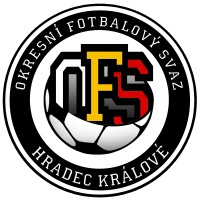 Komuniké STK OFS Hradec Králové    Hradec Králové/ Na 3. schůzi v ročníku 2019/20 se 30. 8. 19 sešla STK OFS a projednala následující body: Změny utkání: DAHASL 4. třída B A3B0903: Kobylice B – Červeněves B 5. 10. ve 14.30 BELSPORT OP starší přípravka G1B0102+07: Nepolisy – Lovčice 12. 9. v 17+18 Poplatky (přes IS FAČR): Červeněves 100 Kč, Lovčice 100 Kč,      JAKO pohár dospělých 2019/2020:1. kolo středa 21. 8. 2019 v 17.00 hodin (zadáno v IS FAČR): P 1  Nechanice     - Boharyně	  	 1 : 1 PK 3:4  27.8.-18 			P 2	Roudnice B    - Kunčice B	 2 : 4	28. 8. v 17.30			P 3	Kosičky B     - Prasek		 3 :	6			P 4	Převýšov      - Chlumec C	 1 :	10					P 5	Sendražice    - Libčany B	 1 :	3	18			P 6 	Stěžery B     - Smiřice		 1 : 5    20. 8. v 17			P 7	Hoříněves     - Vysoká B		 1 :	5    20. 8. v 17			P 8	Neděliště     - M. Lhota A	 1 :	7						P 9	Loko HK B     - Stěžery A	 6 :	2	28. 8. v 17			P10	Libřice       - Probluz		 6 :	2    17.30 				P11	Cerekvice     - Dohalice		 4 :	3	18					P12	Dobřenice     - Lhota p. L. A	 3 : 2    17.30P13	Klamoš        - Červeněves A	 1 :	3						P14	Nový Bydžov B - Ohnišťany	13 :	0						P15	Starý Bydžov  - Lovčice	      0 :	7						P16	Kratonohy     - Myštěves       2 : 7   27. 8. v 17.30         	    			 					2. kolo středa 4. 9. 2019 v 17.00 hodin (zadáno v IS FAČR):P17 vítěz P 1  Boharyně           - vítěz P 2   Kunčice B	P18 vítěz P 3  Prasek             - vítěz P 4   Chlumec C			P19 vítěz P 5  Libčany B          - vítěz P 6   Smiřice			P20 vítěz P 7  Vysoká B           - vítěz P 8   Malšova Lhota		P21 vítěz P 9  Lok.HK B           - vítěz P10   Libřice ÚT 3.9.-17	P22 vítěz P11  Cerekvice          - vítěz P12   Dobřenice v 18 	P23 vítěz P13  Červeněves         - vítěz P14   RMSK Nový Bydžov B	P24 vítěz P15  Lovčice            - vítěz P16   Myštěves A  			Faktury OFS Hradec Králové:Termín úhrady faktur OFS Hradec Králové, předaných 5. 8. 2019 na Mimořádné valné hromadě a aktivu s oddíly, byl 19. 8. 2019. Zkontrolujte úhradu, klubům, které úhradu k 28. 8. neprovedly, byla zaslána upomínka.   DAHASL OP mladší přípravky: Aktiv klubů se konal 16. 8. 2019 v 16.30 Hostinci U Jelena, kde byly stanoveny místa, termíny a začátky jednotlivých turnajů. Následně jsou postupně jednotlivá kola zadána do IS FAČR (závazná verze) – průběžně kontrolujte.Odkaz IS FAČR:https://is.fotbal.cz/souteze/detail-souteze.aspx?req=f5ce7689-d957-4afe-9153-5fcb5d465174 Klubům OP ml. přípravek předán Rozpis mistr. soutěží OFS Hradec 2019/20.Příští schůze STK OFS se bude konat v pátek 6. 9. 2019 v 15 hodin v budově ČUS Habrmanova 192. (mt, ld)       